NAME:  ________________________________What’s that Sound?Sound is especially important for marine mammals. In today’s activity, you’ll learn about bioacoustics, properties of sound waves, and the characteristics of marine mammal sound.  You’ll learn enough to identify the species of your own marine mammal mystery sound!Acoustics is the study of ___sound_____.Bioacoustics combines __biology____ and _accoustics_.Provide three reasons why marine mammals use sound underwater.Locating FoodReproductionPredationSound is a _wave__ that travels 5 times_faster___ in water than air.Label and define the following: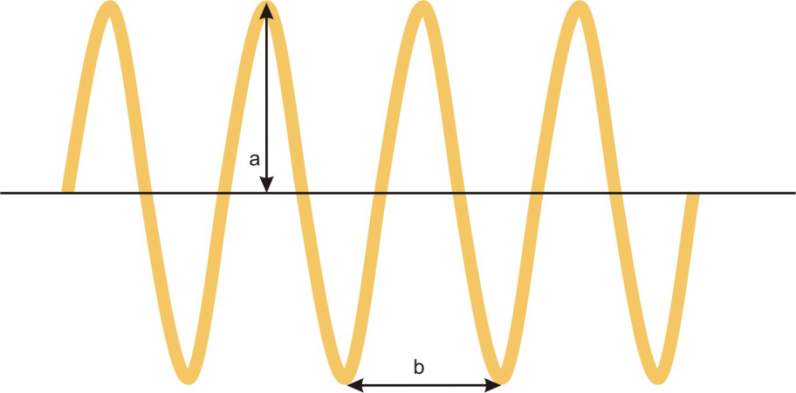 Frequency is the number of _wavelengths__ per __second___.Which wavelength has the highest frequency? Lowest?  The most energy? The last amount of energy?            	Long wavelength = high  / low frequency = high / low energy            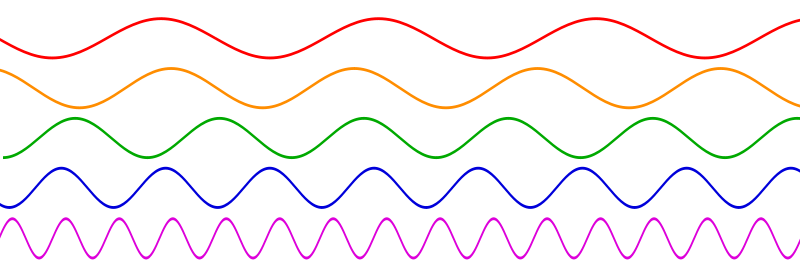 Short wavelength = high  / low frequency = high / low energy            Low frequency sounds travel __farther_____than high frequency sounds underwater.A waveform (example below) shows _pressure___ fluctuations over _time__, with amplitude indicating _loudness_____.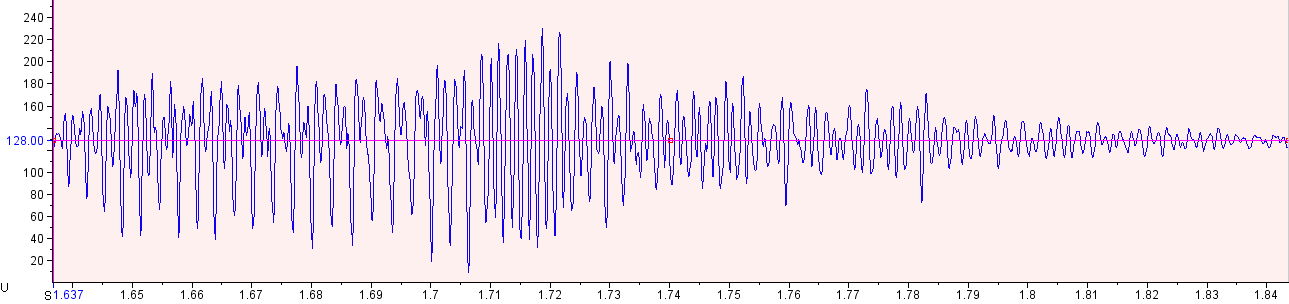 A spectrogram (example below) shows _frequency_ over__time__, with color indicating _loudness____, or ___intensity____.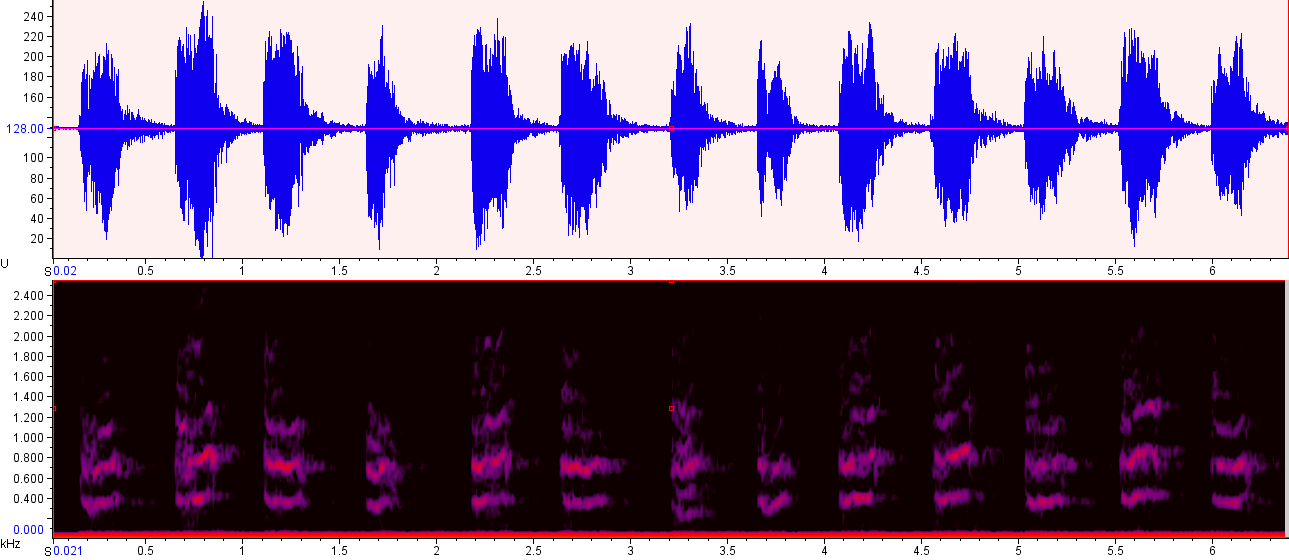 Peak Frequency is the frequency with the most _power__. Marine Mammal Bioacoustics Review TableMarine Mammal GroupExampleCommon FrequenciesUseMysticetes(baleen whales)blue whaleLow frequencyCommunicationOdontocetes(toothed whales)Bottlenose dolphinMid –high freq.Very high freq.CommunicationSonarPinnipeds(seals & sea lions)CA sea lionLow-high freq.Reproduction and communication